ПАМЯТКА ДЛЯ НАСЕЛЕНИЯКак предотвратить нападение и присасывание клещей?Что делать, если вы обнаружили на себе клеща?Где встречаются клещи?Клещи встречаются практически на всей территории страны,  они предпочитают умеренно влажные хвойно-лиственные леса, степные и  полупустынные ландшафты. На территории Курской области клещи  встречаются в лесопарковых зонах городов, на кладбищах, дачных участках.Когда встречаются клещи?Клещи «просыпаются» ранней весной – в апреле-мае, как только сходит снег. Численность достигает пика  в конце мая – июне. В июле клещей становится меньше, а в августе на европейской части страны наступает второй небольшой подъем. Несмотря на то, что в августе-сентябре клещей относительно мало, случаев их нападения на людей бывает много, поскольку в этот период люди чаще выходят в лес для сбора ягод и грибов.Как выглядят клещи?Размер самок клещей 3 – 5 мм, передняя часть их тела и 4 пары ног темно-коричневого, а задняя часть кирпично-красного цвета. Тело всех фаз развития клещей овальное, спереди конусообразный темный выступ (часто называют головкой), который состоит из трех частей: центральная часть (хоботок), которая при кровососании погружается в кожу человека или животных, и 2 боковые части, остающиеся на поверхности. Самцы мельче самок и темнее. В организм жертвы попадает слюна клещей, в которой находятся возбудители болезней.Точно определить род и вид клещей может только специалист.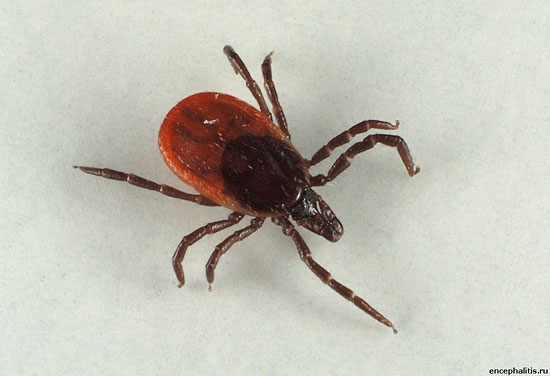 Как нападают клещи?Клещи поджидают жертву на травяной растительности, реже на кустарниках, но никогда не заползают на деревья, не падают и не прыгают с них. Стоит рядом с клещом оказаться человеку, как клещ прицепившись к коже, одежде, ползет вверх, пока не найдет укромное место под одеждой, чтобы присосаться к телу. На это уходит в среднем 30 минут. Ползут клещи всегда вверх, поэтому обнаруживают их подмышками, в паху, на спине, на шее и голове.Само- и взаимоосмотры для обнаружения клещей необходимо проводить каждые 15 – 20 минут.Как защититься от клещей?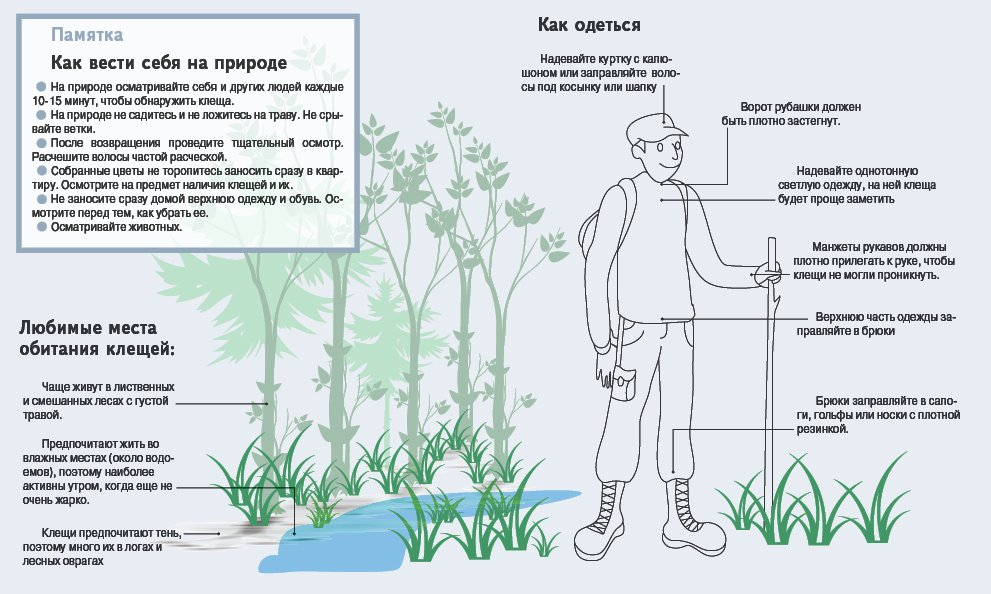 Эффективность защиты многократно увеличивается при обработке одежды специальными аэрозольными химическими средствами – акарицидными (убивающими клещей), репеллентными (отпугивающими клещей) или акарицидно-репеллентными (отпугивающими и убивающими одновременно)Эти средства никогда не следует наносить на кожу! Обязательно читайте инструкцию на средство! Правильное применение специальных акарицидных или акарицидно-репеллентных средств обеспечивает уровень защиты до 100%.Как удалить клеща?                                                                                            Присосавшихся к телу клещей следует удалить как можно скорее.Чем быстрее это будет сделано, тем меньше вероятность того, что в кровь попадет возбудитель опасного заболевания.Старайтесь не оторвать хоботок, погруженный в кожу. Ранку после удаления обязательно продезинфицировать раствором йода, спиртом  и т. п.При отсутствии  специальных приспособлений можно удалять клещей при помощи нитки (завязать ее вокруг погруженного в кожу хоботка и, вращая или покачивая, тянуть вверх), или захватить клеща ногтями как можно ближе к коже, за хоботок.Не следует что-либо капать на клеща и ждать когда он сам отпадет.Клещ не отпадет, а продолжит вводить в кровь возбудителей болезней.Что делать с клещом?Клеща надо сохранить  в максимально неповрежденном состоянии, лучше живым.Снятых присосавшихся клещей с кусочком влажной ваты или свежей травинкой следует поместить в плотно закрывающуюся емкость (например, стеклянный флакон).Мертвых клещей следует также поместить в емкость.Клещей доставить в лабораторию как можно скорее для выполнения исследования.В Курской области исследовать клещей на зараженность возбудителями можно в аккредитованной лаборатории ФБУЗ «Центр гигиены и эпидемиологии в Курской области» по адресу: г. Курск, ул. Почтовая, 3. До доставки в лабораторию хранить их в холодном месте при температуре плюс 4 – 8ºС (холодильник, термос со льдом и т. п.). Если клещи присосались к нескольким людям, то клещей с каждого человека надо поместить в отдельную емкость, подписав фамилию пострадавшего.Исследование клеща нужно для оценки его опасности и, при необходимости, назначения лечения.Если клещ не сохранился. ВАЖНО!Если Вам не удалось сдать клещей для анализа или при отрицательных результатах анализа, и  в течение месяца после присасывания клещей Вы почувствовали изменения в самочувствии, отметили повышение температуры, увеличивающееся красное пятно (эритема) на месте присасывания, необходимо немедленно обратиться к врачу, сообщив ему о факте присасывания клеща или клещей.Прививка против клещевого вирусного энцефалита!Прививки от клещевого вирусного энцефалита на территории Курской области не делают!Вирус в наших географических широтах не циркулирует!Если Вы собираетесь выезжать на эндемичную по КВЭ территорию, то необходимо самостоятельно приобрести вакцину в аптечной сети региона и обратиться в поликлинику по месту жительства для проведения вакцинации.При подготовке памятки использованы материалы научно-исследовательского института дезинфектологии РоспотребнадзораОБУЗ «Центр медицинской профилактики»г. Курск, 2018 г.